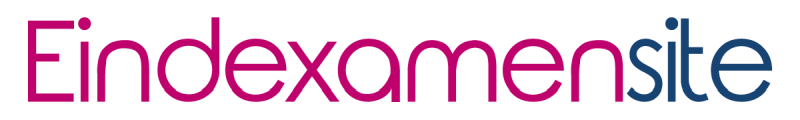 Aanmeldformulier gratis pilotGegevens school en contactpersoonAanmelden gratis pilotAkkoord en ondertekeningNaam school:Brinnummer school:Naam contactpersoon:Functie contactpersoon:Mailadres contactpersoon:Telefoonnummer contactpersoon: Mijn school is nog niet bekend met Eindexamensite. Ik maak graag gebruik van de gratis pilot. 
Ik heb dit schooljaar met de gehele school gratis toegang tot alle niveaus en vakken. 
Ik zit nergens aan vast. De pilot stopt automatisch.Datum:Handtekening:
Mail dit formulier naar: aanmelden@eindexamensite.nl
Mail dit formulier naar: aanmelden@eindexamensite.nl